Eiben Smith EA Walkthrough Evolutionary Algorithm is the European name of Evolutionary Computing; another US name is Genetic Algorithm; in general, the terminology in this field is confusing. “the environmental pressure causes natural selection” What does environmental pressure mean here?Environmental pressure leads to ‘less fit’ individual die earlier and/or reproduce at a lower rate, causing fitter solutions to recombine their genetic material with a higher probability: fitter individual participate in the breeding of offspring with a higher probability. EC/EA simulate this Darwinian Evolution 2 Model of Population Management Produce new generation from the scratch (lecture last week) Replace an individual in the population with an offspring (this paper)What is the role of variation operators:Create new solutions, enhance diversity in the population By: a. combining different features present in the mother’s/father’s  genesVariation operators are stochastic and should have the capability to produce any solution in the search space!Selection operators on the other hand reduce diversity…Fig. 2.1 Remark: mutation is only applied causing a small degree or sometime no changePage 18:Genotype: how solutions look like we apply genetic operators to (e.g. sequence 1-2-3-4-5 for TSP)Phenotype: how the solution looks like to the ‘outside’ (circular route including the path 5-1)Page 20Diversity can be computed using a similarity/distance function for solutions. Page 21Mutation has the capability to introduce new genotypes (e.g. black hair, in the case that the population only has brown and blond hair)Page 22:How solutions are combined/mutated is stochastically chosen What does this mean??Page 25: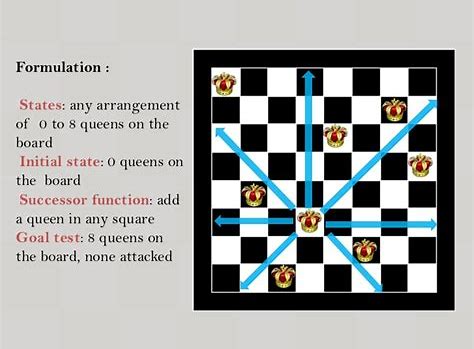 Q(x) Number of checking queens or pairs of queens “potentially’’ hitting each other)xQxxQxxxxxxQxxQxhas two pair violation and all 4 queens violate the constraint Solution space genotype (1,4,3,2)---permutations of number 1…nPhenotype {(1,1), (2,4),(3,3), (4,2)}Why is this genotype brilliant? 1Page 26 Crossover234|5671257|1346Offsprings 23457162573461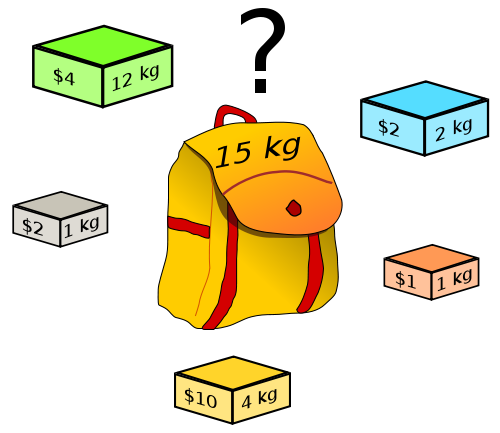 Problem: Pack the knapsack maximizing the reward not violating the Simpler Problem: Just pack the knapsackhttps://en.wikipedia.org/wiki/Knapsack_problem Chrom0somal represention: Use binary string genotypes; e.g. 01111 0001|111010|102 offspring could be:0001111010102 possible phenotypes: Just the item in the knack sack Pack in sequential order until knapsack is full; e.g. genotype 11111 actually represents the solutions 11100 assuming that adding item 4 and 5 to {1,2,3} violates the weight constraint.